Text consolidated by Valsts valodas centrs (State Language Centre) with amending regulations of:27 August 2013 [shall come into force on 1 January 2014];1 March 2016 [shall come into force on 4 March 2016];30 May 2017 [shall come into force on 2 June 2017];12 March 2019 [shall come into force on 14 March 2019];24 March 2021 [shall come into force on 27 March 2021];5 April 2022 [shall come into force on 8 April 2022].If a whole or part of a paragraph has been amended, the date of the amending regulation appears in square brackets at the end of the paragraph. If a whole paragraph or sub-paragraph has been deleted, the date of the deletion appears in square brackets beside the deleted paragraph or sub-paragraph.Republic of LatviaCabinetRegulation No. 1025Adopted 27 December 2011Regulations Regarding Actions with Material Evidence and Seized PropertyIssued pursuant toSection 235, Paragraph seven, Section 239, Paragraph six, Section 240, Paragraph six, Section 365, Paragraphs 2.1 and three, Section 366, Paragraph four of the Criminal Procedure LawI. General Provisions1. The Regulation prescribes:1.1. the place and procedures for the storage of material evidence which may not be returned to the owner or lawful possessor and which may not be stored with other materials of a criminal case;1.2. the place and procedures for the storage of the objects seized and the circulation of which has been prohibited by law, and also money, currency, materialised financial instruments, bills of exchange, registered shares in printed form and other monetary documents, articles made from precious metals and precious stones, and also precious metals and precious stones;1.3. the institutions in which such seized property shall be stored which may not be left in storage with the owner or user thereof, his or her family member, or another natural person or legal person, and also the procedures for the storage of such property;1.4. in accordance with a judgment or decision, the procedures for the sale and destruction of material evidence:1.4.1. for the material evidence the long-term storage of which is not possible or the long-term storage of which causes losses to the State if they cannot be returned to the owner or lawful possessor thereof;1.4.2. for the material evidence which the owner or lawful possessor thereof has not withdrawn within two months from the date when a notification was sent;1.5. in accordance with a judgment or decision, the procedures for the destruction of material evidence in respect of the following objects:1.5.1. the instrumentalities of a criminal offence owned by a suspect or accused if they do not have any value;1.5.2. the objects which do not have any value;1.5.3. the objects which were intended or were used for committing a criminal offence if they do not have any value;1.5.4. the objects the circulation of which is prohibited by law or which are harmful to the environment;1.6. the procedures for the sale or destruction of the seized property which may not be left in storage with the owner or user thereof, his or her family member, or another natural person or legal person if the long-term storage thereof is not possible or the long-term storage causes losses to the State;1.7. the procedures for the sale or destruction of the seized property which may not be left in storage with the persons specified in Section 365, Paragraph one of the Criminal Procedure Law if, within a month from the day when a notification on the revocation of seizure, the person whose property was subject to seizure or whose property was handed over for storage in accordance with Section 365, Paragraph 2.1 of the Criminal Procedure Law has not withdrawn his or her property – according to a decision of the person directing the proceedings or after entry into effect of the final ruling in criminal proceedings according to a decision of the judge, prosecutor of the institution which has sent the notification, or of the head of the investigating institution or a unit thereof;1.8. the procedures for the sale of virtual currency.[30 May 2017; 24 March 2021]2. Expenditures justified by the documents which are related to storage, sale, or destruction of material evidence shall be covered from the State budget funds granted for such purpose to the relevant institution.3. Material evidence shall be stored, sold, or destroyed in accordance with the laws and regulations governing the relevant field by complying with the environmental protection requirements.4. Material evidence, including an animal, the supervision of which is within the competence of the Food and Veterinary Service, upon written co-ordination with the Food and Veterinary Service, shall be stored, sold, or destroyed in accordance with the laws and regulations governing food and veterinary supervision.5. The Provision State Agency (hereinafter – the Agency) and the relevant institution shall record in chronological order a statement on the acceptance and transfer of material evidence (Annex 1), a statement on the acceptance and transfer of material evidence or seized property – vehicle (Annex 1.1), a statement on the description and assessment of the seized property or property for which seizure has been revoked (Annex 2), a statement on the destruction of material evidence, seized property, or property for which seizure has been revoked (Annex 3), a statement on the inspection of the seized property (immovable property) (Annex 4), and a statement on the acceptance and transfer of the seized property (immovable property) or property for which seizure has been revoked (Annex 5).[5 April 2022]6. The Agency, the investigating institution, the office of the prosecutor, or the institution of direct administration may, in accordance with the laws and regulations in the field of public procurement, enter into a contract with a merchant on the service which is related to the transfer of material evidence for storage, storage, sale, destruction, or assessment thereof.6.1 The information necessary for the implementation of this Regulation may be exchanged between the Agency and the persons directing the proceedings in an electronic criminal case.[5 April 2022]II. Place and Procedures for the Storage of Material Evidence7. Material evidence which may not be stored together with other materials of the criminal case shall be transferred for storage to institutions or persons by a decision of the person directing the proceedings by complying with the following requirements:7.1. the money which due to the specific features thereof is recognised as material evidence or currency, materialised financial instrument, promissory note, registered shares in printed form, or other monetary document, jewellery, precious stone or precious metal shall be stored in the safe for the storage of material evidence of the Office of the Prosecutor General or the relevant investigating institution;7.2. the money which need not be kept in particular money notes shall be transmitted and stored in the account of deposited funds of the Office of the Prosecutor General or the relevant investigating institution in the Treasury;7.3. the weapon or parts thereof, ammunition or parts thereof, explosive or explosive device or parts thereof, toxic substance or components thereof, narcotic or psychotropic substance, precursor shall be kept in the premises of the relevant investigating institution which are equipped with a security alarm system and ensured with armed guarding. After performance of an expert-examination, the abovementioned objects shall be kept in the relevant expert-examination institution until the time when the ruling on the final actions with the material evidence comes into effect;7.3.1 equipment, devices, or tools specially designed or modified for special operational activities measures or for hindering operational activities measures and their components, and software shall be stored on the premises of the State Security Service or the relevant investigating institution which correspond to the requirements for working with official secret objects. After performance of an expert-examination, the abovementioned objects shall be kept at the State Security Service until the time when the ruling on the final actions with the material evidence enters into effect;7.4. the place for the storage of radioactive substances or other materials of strategic significance shall be co-ordinated with specialised State institutions;7.5. an animal recognised as material evidence shall be handed over for storage by the person directing the proceedings to a specially designated holding, room, or fenced area created by a natural or legal person in accordance with the laws and regulations governing the protection, production, and breeding of animals. The Agency shall enter into a contract with the natural or legal person referred to in this Paragraph and also inform investigating institutions of the storage place of the animal;7.6. the objects which have been withdrawn in case of aviation accidents and incidents, railway collisions and accidents, marine accidents and incidents shall be transferred for storage to the Transport Accident and Incident Investigation Bureau;7.7. small-scale material evidence the storage of which does not require specially equipped premises shall be stored in a storage facility of material evidence of the investigating, prosecutorial, or judicial institution or with a merchant which ensures that the material evidence is stored in accordance with Paragraph 6 of this Regulation (hereinafter – the storage facility of material evidence), in accordance with the procedures laid down in Chapter IV of this Regulation;7.8. the material evidence which is not referred to in Sub-paragraph 7.1, 7.2, 7.3, 7.3.1, 7.4, 7.5, or 7.6 of this Regulation or which cannot be stored in the storage facility of material evidence specified in Sub-paragraph 7.7 of this Regulation shall be transferred for storage to the Agency until the final deciding of the matter on further action with the material evidence.[1 March 2016; 30 May 2017; 24 March 2021; 5 April 2022]8. Material evidence, the movement of which is not possible, shall be stored at its place of location or transferred for storage to a natural person or legal person.9. The person directing the proceedings shall record the material evidence and be responsible for the preservation thereof until the transfer of the material evidence for storage to the Agency, another person or institution, or until the end of the destruction of the material evidence. The Agency, another person, or institution which accepted the material evidence for storage shall be responsible for the storage thereof from the moment of its acceptance until the moment it is transferred to a person or institution, or until the moment the material evidence is sold or destroyed.9.1 If the animal dies or produces offspring during the storage, the Agency shall inform the person directing the proceedings thereof and make appropriate changes in the records of the withdrawn material evidence.[5 April 2022]10. It is prohibited during the storage to hand over material evidence, except for animals, for use to a natural or legal person, a State or local government institution or an official thereof.[5 April 2022]III. Storage, Sale, and Destruction of Material Evidence11. The person directing the proceedings shall transfer the material evidence to the Agency for the sale or destruction thereof if its continued storage is not possible or its continued storage causes losses to the State.12. If the person directing the proceedings has taken the decision to transfer the material evidence to the Agency for storage, sale, or destruction thereof, it shall:12.1. immediately, but not later than within three working days, inform the Agency thereof in writing, sending the decision or extract thereof in the form of a paper document or electronically to the official electronic address of the institution (signed with a secure electronic signature), and also submit information at the disposal of the person directing the proceedings on the quantity, packaging, chemical composition, condition of the material evidence and any other information necessary to ensure safe movement, storage, sale, or destruction of the material evidence;12.2. the material evidence shall be transferred to the Agency on its premises (territory) or at the location of the material evidence, ensuring that the material evidence is taken over;12.3. inform the Agency of the participation of the person directing the proceedings subject to the control of which is the relevant material evidence, or a representative delegated by the investigating institution, the office of the prosecutor, or the court institution in the assessment, sale, or destruction of the material evidence (in the status of the person present) if the decision of the person directing the proceedings provides for the sale or destruction of the material evidence;12.4. inform the Agency of the date of coming into effect of the decision to sell or destroy the material evidence;12.5. inform the Agency of the date of sending such notification by which the owner or lawful possessor of material evidence is informed of the decision taken which determines the return of the material evidence if in accordance with the abovementioned decision the material evidence must be returned to the owner or lawful possessor thereof.[5 April 2022]12.1 After performance of an expert-examination of the material evidence or other investigative activities, the person directing the proceedings shall submit to the Agency information on the established quantity, chemical composition, condition of the material evidence and any other information necessary to ensure safe storage, movement, sale, or destruction of the material evidence.[5 April 2022]13. After receipt of the documents referred to in Sub-paragraph 12.1 of this Regulation, the Agency shall:13.1. immediately, but not later than within three working days, accept and record the material evidence and draw up a statement on the acceptance and transfer of the material evidence in two copies (not applicable to the statements prepared in the form of an electronic document) out of which one copy shall be issued to the person directing the proceedings but the other shall be kept by the Agency. The statement on the acceptance and transfer of the material evidence shall not be drawn up for handing over for storage such property which has been withdrawn and handed over to the Agency for storage within the scope of an administrative offence case if the decision to terminate the proceedings in the administrative offence case has been taken and criminal proceedings have been initiated;13.2. immediately organise the storage, sale, or destruction of the material evidence;13.3. call upon the person directing the proceedings under whose control the relevant material evidence is or a representative delegated by the investigating, prosecutorial, or judicial institution to participate as a person present in the assessment, sale, or destruction of the material evidence if the information referred to in Sub-paragraph 12.3 of this Regulation has been received;13.4. ensure that the funds which are acquired by selling the material evidence are credited to the deposited funds account with the Treasury (hereinafter – the deposited funds account). The funds which are acquired by selling the material evidence shall be stored in the account of deposited funds until taking the final ruling in the criminal case;13.5. arrange a separate file in which all documents related to the specific decision of the person directing the proceedings are stored.[5 April 2022]14. If the decision:14.1. to sell material evidence is taken, the Agency shall establish by an order a commission in the composition of at least three commission members;14.2. to destroy material evidence is taken, the Agency shall determine by an order one or several responsible officials of the Agency for the destruction of the material evidence (hereinafter – the responsible official).15. Prior to the sale or destruction of material evidence, the commission for the assessment of the material evidence shall be established by an order of the Agency in the composition of at least three commission members.16. If the assessment of the material evidence requires biological, chemical, or technical inspection of the composition thereof or if the material evidence is a vehicle, the commission referred to in Paragraph 15 of this Regulations shall not be established and the material evidence shall be handed over for assessment to a certified appraiser with whom the Agency has concluded a contract.17. Material evidence shall not be assessed before its destruction in the following cases:17.1. the material evidence has been recognised to be unfit for use or distribution;17.2. distribution of the material evidence is prohibited in accordance with laws and regulations;17.3. the material evidence is harmful to the environment.18. A person responsible for the storage of material evidence, a representative of the Agency and, where it is not possible to carry out the assessment or sale of material evidence without specific knowledge, a specialist or expert shall be included in the commission for the assessment of material evidence or commission for the sale of material evidence. The Agency may establish one commission by an order which ensures both the assessment and sale of the material evidence.19. When assessing the material evidence in accordance with the procedures laid down in Paragraphs 15 and 16 of this Regulations, the average market prices prevalent in Latvia at the moment of assessment of the material evidence shall be taken into account and the market value of the material evidence (hereinafter – the sales price) shall be determined. When assessing goods that have not acquired the status of European Union goods, the customs value of goods indicated in the opinion of the customs authority shall be taken into account in the assessment of the material evidence.[5 April 2022]20. The commission for the assessment of material evidence shall enter the assessment in the statement on inventory and assessment of material evidence, seized property, or property for which seizure has been revoked. The statement shall be drawn up in two copies (it shall not be applicable to the assessments drawn up in the form of an electronic document), it shall be signed by the commission members. The statement shall not be drawn up if the assessment of the certified assessor is received. The certified assessor shall draw up the assessment of the material evidence in two copies (it shall not be applicable to the assessments drawn up in the form of an electronic document) and shall be certified with a signature. One statement on inventory and assessment of material evidence, seized property, or property for which seizure has been revoked or assessment of the certified assessor shall be sent to the person directing the proceedings, but the other copy shall be kept at the Agency.20.1 The assessment shall indicate the type and description of the material evidence, the market value determined, and the assessment method.[5 April 2022]21. The statement on acceptance and transfer of material evidence shall be an accompanying document upon transferring the material evidence for storage, sale, or destruction to the Agency.22. The Agency shall sell material evidence as follows:22.1. sell without organising an auction if the material evidence is perishable or the sale thereof on an electronic auction site is not economically viable;22.2. transfer for sale to a merchant with whom the contract on the sale of the material evidence is entered into if the requirements laid down in the laws and regulations in respect of the sale of the material evidence cannot be met;22.3. sell at an auction which is organised in accordance with the procedures laid down in Paragraphs 25.1, 25.2, 25.3, 25.4, 25.5, 25.6, 25.7, 25.8, 25.9, 25.10, and 25.11 of this Regulation. The organising of the auction is mandatory if the total value of the material evidence to be sold exceeds EUR 10 000. This condition shall not apply to the material evidence subject to rapid deterioration;22.4. the material evidence which is perishable, and also the material evidence which cannot be sold or the estimated expenditure of the sale of which exceeds the estimated revenue from the sale shall be sold, handed over free of charge to State or local government institutions, public benefit organisations, or social enterprises for use according to their task. If several institutions, public benefit organisations, or social enterprises apply for the receipt of the material evidence free of charge, it shall be handed over for use to the institution that applied first.[27 August 2013; 30 May 2017; 12 March 2019; 5 April 2022]23. The natural or legal person who has kept the animal recognised as the material evidence shall, prior to the sale thereof, be offered to purchase it at the price determined in accordance with Paragraphs 15 and 16 of this Regulation.24. The Agency shall, at least three working days before the intended sale or destruction of material evidence (except for the case if the material evidence subject to rapid deterioration is sold or destroyed):24.1. electronically notify to the person directing the proceedings subject to the control of which is the relevant material evidence or a representative delegated by the investigating, prosecutorial, or judicial institution the information on the time and place of the sale or destruction of the material evidence if the information specified in Sub-paragraph 12.3 of this Regulation has been received;24.2. publish a notification on the website of the Agency on the sale or destruction of the material evidence.[5 April 2022]25. Upon ensuring the sale of material evidence, the Agency shall:25.1. at least three working days before the expected sale of the material evidence, publish a notification on the sale of the material evidence on the website of the Agency, offering to purchase the material evidence at the sales price or to submit a tender to purchase the material evidence at a higher price;25.2. reduce the sales price and transfer it for repeated sale if no applicant has applied for the material evidence for the initially determined sales price. The sales price of the material evidence shall be reduced by not more than 20 per cent for one time sale of the initially determined sales price;25.3. enter into a contract with the winner of the sales procedure (the bidder who has submitted a tender to purchase the material evidence or, if several tenders have been received, the bidder who has submitted a tender to purchase the material evidence at a higher price, or the bidder who has submitted the tender first if several tenders have been received to purchase the material evidence at the same price).[5 April 2022]25.1 An auction shall be organised on an electronic auction site.[5 April 2022]25.2 An auction announcement shall contain the following:25.2 1. the name and address of the organiser of the auction;25.2 2. the property to be sold and the assessment thereof;25.2 3. the sequence number of the auction;25.2 4. the opening price for the auction and the bid increment;25.2 5. the start and end date and time of the auction;25.2 6. the security amount (not exceeding 10 per cent of the opening price of the property to be sold) and the procedure for lodging and releasing thereof;25.2 7. the date by which a person who wishes to participate in the auction can request authorisation to participate in the auction and to lodge the security amount;25.2 8. the place and time for inspection of the property to be sold;25.2 9. the reference to the website where information is available on the auction procedures and conditions under which a person can register for participation in the auction and participate in bidding;25.2 10. any other information where necessary.[5 April 2022]25.3 A person who wishes to participate in the auction shall pay the specified fee for participation in the auction and, within the period specified in the auction announcement, send a request via the electronic auction website to the Agency to authorise him or her to participate in the auction, and also shall transfer the auction security amount to the deposit account of the Agency in accordance with the procedures and in the amount laid down in the auction announcement.[5 April 2022]25.4 The agency shall authorise the person to participate in the auction within three working days or within five working days if the assessment of the property to be sold is at least EUR 10 000 after the person has expressed a relevant request and paid the auction security amount and the fee for participation in the auction. Only authorised participants may participate in the auction.[5 April 2022]25.5 Bidding shall start from the opening price for the auction. A bidder may not register a bid that is lower than or equal to the opening price for the auction, differs from the bid increment specified in the auction announcement, or is lower than or equal to the previously registered bids. Registered bids may not be withdrawn or changed.[5 April 2022]25.6 If a bid is registered within the last five minutes before the time determined for closing the auction, the time of the auction shall be automatically extended by five minutes. If significant technical disruptions are established within the last hour before closing of the auction and they may affect the result of the auction and are not related to security breaches in the system, the time of the auction shall be automatically extended until the next working day at 13:00.[5 April 2022]25.7 The person who has made the highest bid has an obligation to pay the full bidden amount within the specified period after a statement on the course of the auction has been prepared. If the person who has made the highest bid fails to pay the bidden amount within the specified period, the property to be sold shall be offered for purchase to the person who has made the second highest bid. If the person refuses to purchase the property or fails to pay the bidden amount within the specified period, he or she shall lose the right to the property to be sold and the security amount lodged.[5 April 2022]25.8 The security amount lodged by the person shall be included in the purchase price. After closing of the auction, the security lodged shall be immediately returned to other participants of the auction, except for the last outbid bidder. The security lodged by the last outbid bidder shall be returned to him or her within two working days after the bidder has paid the full bidden amount. If, after an auction which has not taken place, the last outbid bidder keeps the property for himself or herself, the security lodged by this bidder shall be included in the purchase price.[5 April 2022]25.9 An auction shall be recognised as not to have taken place if:25.9 1. no participant of the auction has been authorised for the auction;25.9 2. none of the participants authorised to participate in the auction bids higher than the opening price for the auction;25.9 3. the highest bidder fails to pay the bidden amount within the specified period;25.9 4. during the course of the auction or within 24 hours after closing of the auction, a notification has been received from the security manager of the electronic auction site regarding significant technical disruptions that may affect the result of the auction or regarding a security breach in the system;25.9 5. circumstances are established, preventing the sale of the property.[5 April 2022]25.10 If an auction has been recognised as not to have taken place, the Agency shall re-organise the auction. When re-organising the auction, the price of the property to be sold may be reduced by not more than 20 per cent.[5 April 2022]25.11 Payment for the organisation of the auction shall be made in accordance with the price list of paid services of the Court Administration.[5 April 2022]26. Material evidence shall be destroyed if the Agency has not managed to sell it in three sales rounds and it is not efficient economically to continue the sales process or if the material evidence qualifies as excisable goods the amount of which is less than a ton.27. The Agency shall destroy material evidence by itself or transfer it for destruction to a merchant with which the Agency has entered into the contract on destruction.28. An alcoholic beverage, tobacco product or oil product shall be destroyed as follows:28.1. alcoholic beverage:28.1.1. shall be discharged to sewer if the amount of the alcoholic beverage is less than 500 litres. The alcoholic beverage with alcohol content more than 40 per cent by volume shall be diluted with water to the abovementioned concentration;28.1.2. shall be discharged at the place agreed upon with the regional environmental board of the State Environmental Service if the amount of the alcoholic beverage exceeds 500 litres. The alcoholic beverage with alcohol content more than 40 per cent by volume shall be diluted with water to the abovementioned concentration;28.1.3. packaging shall be shredded together with the content in especially equipped installations or by using other ways of destruction if the permit for waste management is obtained or the place and conditions for destruction are co-ordinated with the relevant regional environmental board of the State Environmental Service;28.2. tobacco product – shall be combusted in incineration installations which have obtained the permit of the polluting activity for waste incineration or co-incineration and which are equipped with devices for perception of particulates of fuel gases, or shall destroy them by mechanically shredding and transferring to the merchant which collects municipal waste and which has the corresponding waste management permit;28.3. oil product – shall be destroyed in accordance with the laws and regulations regarding the management of oil waste.[5 April 2022]28.1 A vehicle shall be destroyed in accordance with the laws and regulations regarding the management and processing of end-of-life vehicles in the following manner:28.1 1. delivering it for processing;28.1 2. shredding, cutting, or crushing it if the person directing the proceedings has taken the decision to destroy the vehicle, preventing the use of parts thereof for their original purpose.[5 April 2022]29. Members of the commission for the sale of material evidence shall, prior to the sale of the material evidence, or a responsible official shall, prior to the destruction thereof, or the Agency shall, prior to the transfer of the material evidence to a merchant which ensures the sale or destruction of the material evidence, examine the conformity thereof with the statement on inventory and assessment of material evidence, seized property, or property for which seizure has been revoked or assessment of the certified assessor and the statement on acceptance and transfer of material evidence. Upon detecting any non-conformity, the commission for the sale of material evidence, the responsible official, or the Agency shall immediately suspend the process of sale or destruction of the material evidence and notify the State Police thereof, and also inform the person directing the proceedings of such non-conformity. The sale or destruction process shall be resumed when permitted by the person directing the proceedings.30. A statement on destruction of material evidence, seized property, or property for which seizure has been revoked shall be drawn up in respect of the destruction of the material evidence, except for the case provided for in Sub-paragraph 28.1 2 of this Regulation.[5 April 2022]31. The Agency shall, within 10 working days, inform the person directing the proceedings on the enforcement of the ruling on the sale or destruction of the material evidence and send the document confirming the abovementioned fact, and also shall submit the calculations on expenditures related to the storage, transfer, sale, or destruction of the material evidence in order to include the abovementioned expenditures in the procedural expenditures.31.1 Storage costs for the storage of such material evidence which is withdrawn in respect of an administrative offence case if the decision has been taken to terminate the administrative offence case and criminal proceedings have been initiated shall be determined in accordance with the laws and regulations regarding actions with the property and documents withdrawn in administrative offence cases.[30 May 2017]32. If the Agency has received the request of the person directing the proceedings to provide information on expenditures related to storage, transfer, sale, or destruction of the material evidence in order to include the abovementioned expenditures in procedural expenditures, the Agency shall immediately, however not later than within three working days after the receipt of the abovementioned request, prepare the relevant information and send it to the person directing the proceedings.33. If it is not possible to enforce the ruling of the person directing the proceedings or enforcement of the ruling causes losses to the State, the Agency shall, immediately, however not later than within five working days, inform the person directing the proceedings of the necessity to take another ruling.34. The following persons are prohibited from applying for the purchase of the material evidence registered in the records of the Agency:34.1. the appraiser of the material evidence;34.2. the official who carried out the withdrawal, inventory, or assessment of the relevant material evidence or took a decision in respect of the material evidence;34.3. the official who participated in the assessment of the material evidence or who is included in the sales commission;34.4. the employee of the Agency;34.5. the relative to the first degree or spouse of the persons referred to in Sub-paragraphs 34.2, 34.3, and 34.4 of this Regulation.[5 April 2022]35. The owner or lawful possessor of material evidence has the right to address the Agency with a submission on return of the material evidence or compensation of its value. The owner or lawful possessor of material evidence shall append a copy of the ruling certified by the person directing the proceedings on return of the material evidence or compensation of its value.36. The Agency shall immediately, however not later than within five working days, examine the submission of the owner or lawful possessor of material evidence and take a decision to return the material evidence if it is not sold or destroyed, to compensate its value or to compensate the material evidence with the object of the same species and same quality.37. If the material evidence has been sold, the Agency shall compensate the value of the material evidence to its owner or lawful possessor from the account of deposited funds which is valid on the day of compensation or shall compensate with the object of the same species and the same quality by taking into account the assessment indicated in the statement on inventory and assessment of material evidence, seized property, or property for which seizure has been revoked (expenditures which are related to the storage and sale of the material evidence shall not be deducted).38. If the material evidence has been destroyed, the value of the material evidence shall be compensated to its owner or lawful possessor from the account of deposited funds on the day of compensation or he or she shall be compensated with the object of the same species and the same quality by taking into account the assessment indicated in the statement on inventory and assessment of material evidence, seized property, or property for which seizure has been revoked (expenditures which are related to the storage and destruction of the relevant material evidence shall not be deducted).39. If the funds in the account of deposited funds for the compensation of the value of the material evidence are not sufficient, the value of the material evidence shall be compensated to its owner or lawful possessor from the State budget funds for unforeseen events.40. If the final ruling of the person directing the proceedings provides for the compensation of the material evidence with the object of the same species and the same quality, the Agency shall perform the purchase of the relevant object in accordance with the laws and regulations governing the field of public procurements.41. The day when the ruling of the person directing the proceedings on compensation of the value of the material evidence to its owner or lawful possessor has come into effect shall be regarded to be the day of compensation.42. A commission shall be established in accordance with Paragraph 15 of this Regulation for the assessment of the material evidence at the moment of compensation, but, if the assessment of the material evidence requires biological, chemical, or technical inspection of the composition thereof or if the material evidence is a vehicle, it shall be assessed in accordance with Paragraph 16 of this Regulation.43. Material evidence shall be taken over by its owner or lawful possessor within the period specified in the Criminal Procedure Law after the day on which the person directing the proceedings has sent a notification on the ruling taken which determines the return of the material evidence to its owner or lawful possessor, or, if the ruling of the person directing the proceedings provides for the compensation for the value of the material evidence, within a month after entry into effect of the ruling on the return of the material evidence to the owner or lawful possessor.44. The owner or lawful possessor of material evidence shall address the Agency within the period referred to in Paragraph 43 of this Regulation with the submission for the compensation for the value of the material evidence and shall take over the purchased object of the same species and of the same quality to be returned to him or her for the compensation for the material evidence or the assessment amount of the material evidence according to the assessment specified in the statement on inventory and assessment of material evidence, seized property, or property for which seizure has been revoked in accordance with Paragraph 42 of this Regulation.45. If the owner or lawful possessor of material evidence does not take over the material evidence to be returned to him or her within the period specified in the Criminal Procedure Law after the day when the person directing the proceedings has sent a notification on the ruling taken which determines the return of the material evidence or does not take over the object of the same species and of the same quality for the compensation for the material evidence within the period specified in Paragraph 44 of this Regulation, the Agency shall sell or destroy it in accordance with the procedures laid down in Paragraph 22 or 27 of this Regulation.46. If the Agency receives the certification of the owner of material evidence or the certification obtained by the State Police as a result of international cooperation that the owner of material evidence refuses to take over the material evidence to be returned to him or her or the purchased object of the same species and of the same quality for the compensation of the material evidence, the Agency shall sell or destroy the material evidence or the object of the same species and of the same quality for the compensation for the material evidence in accordance with the procedures laid down in Paragraph 22 or 27 of this Regulation without complying with the period referred to in Paragraph 43 of this Regulation.47. The decision of the Agency may be contested to the Ministry of the Interior. The decision of the Ministry of the Interior may be appealed to a court.48. In the cases referred to in Paragraphs 45 and 46 of this Regulation, the Agency shall transfer the funds which have been acquired upon selling the material evidence into the revenue of the State basic budget.49. If confiscation of material evidence is provided for in the ruling of the criminal proceedings, the person directing the proceedings shall, within five working days, notify the Agency thereof by sending the original of the relevant ruling or a derivative thereof. The Agency shall transfer the confiscated material evidence to the State Revenue Service in accordance with the procedures laid down in the laws and regulations regarding actions with the property under the jurisdiction of the State.[30 May 2017; 12 March 2019]50. If the material evidence comes under the jurisdiction of the State at the time when the Agency has already commenced the process of selling or destroying the property, the Agency shall terminate the abovementioned process.IV. Storage of Material Evidence at the Storage Facility and Destruction Thereof51. If the person directing the proceedings transfers material evidence to the storage facility, a person responsible for the storage of the material evidence shall accept the material evidence by drawing up the statement on acceptance and transfer of material evidence in two copies (it shall not be applicable if the statement is drawn up in the form of an electronic document) of which one copy shall be issued to the person directing the proceedings for attachment to the materials of the criminal case, but the other copy shall be stored in the record-keeping of the storage facility of material evidence.52. If the person directing the proceedings has taken the ruling on the sale or destruction of the material evidence which has been transferred for storage to the storage facility of material evidence or the transfer thereof to the owner or lawful possessor, it shall inform the storage facility of material evidence thereof within the period specified in the Criminal Procedure Law, transferring the ruling for enforcement. If the ruling provides for the return of the material evidence to the owner or lawful possessor, the person directing the proceedings shall indicate the day of sending the notification in the cover note by which he or she has informed the owner or lawful possessor of material evidence of the ruling taken which determines the return of the material evidence and the specific date when the sale or destruction of the material evidence may be commenced if the owner or lawful possessor does not take it over within the period specified in the Criminal Procedure Law.53. The material evidence transferred to the storage facility of material evidence of the institution shall be returned to the owner or lawful possessor in accordance with the ruling of the person directing the proceedings against a signature, and the person directing the proceedings shall be informed of the enforcement of the ruling.54. A merchant which ensures the storage of material evidence in accordance with Paragraph 6 of this Regulation shall, according to the ruling of the person directing the proceedings, return the material evidence to the owner or lawful possessor, drawing up the statement on the acceptance and transfer of material evidence in two copies (it shall not be applicable if the statement is drawn up in the form of an electronic document) out of which one copy shall be sent to the person directing the proceedings but the other copy shall be stored in the record-keeping of the merchant.55. If the owner or lawful possessor of material evidence does not take over the material evidence to be returned thereto within the period specified in the Criminal Procedure Law after the day of sending the notification of the person directing the proceedings on the ruling taken which determines the return of the material evidence, the institution where the material evidence is stored or the merchant which ensures the storage of the material evidence in accordance with Paragraph 6 of this Regulation shall, according to the ruling of the person directing the proceedings, transfer it to the Agency for sale or destruction in accordance with the procedures laid down in Chapter III of this Regulation or shall destroy it in accordance with Paragraph 57 of this Regulation.56. In case of taking the ruling on the sale or destruction of material evidence, the institution where the material evidence is stored or the merchant which ensures the storage of the material evidence in accordance with Paragraph 6 of this Regulation shall transfer the material evidence to the Agency in accordance with the procedures laid down in Chapter III of this Regulation, except for the case referred to in Paragraph 57 of this Regulation.57. The investigating institution, the office of the prosecutor, or the court institution may carry out the destruction of the material evidence transferred to its storage facility of material evidence if specialised equipment or attraction of a merchant is not necessary for the destruction thereof.58. A person responsible for the storage of the material evidence shall destroy the material evidence in the storage facility of material evidence of the institution by drawing up the statement on destruction of material evidence, seized property, or property for which seizure has been revoked in two copies (it shall not be applicable if the statement is drawn up in the form of an electronic document) of which one copy shall be issued to the person directing the proceedings for adding it to the materials of the criminal case, but the other – shall be stored in the record-keeping of the storage facility of material evidence. The abovementioned statement on destruction shall be signed in the storage facility of material evidence of the institution by the person responsible for the storage of the material evidence, the person directing the proceedings, or the representative delegated by the investigating institution, the office of the prosecutor, or the court institution.59. The merchant which ensures the storage of material evidence in accordance with Paragraph 6 of this Regulation shall, within 10 working days, inform the person directing the proceedings of the return of the material evidence to the owner or lawful possessor or of the transfer of the material evidence to the Agency for sale or destruction thereof.60. The person directing the proceedings shall append the information referred to in Paragraph 31 or 59 of this Regulation on the enforcement of the ruling on actions with material evidence or the statement on destruction of material evidence, seized property, or property for which seizure has been revoked drawn up by the institution where the material evidence is stored to the materials of the criminal case.61. A person responsible for the storage of the material evidence shall issue the material evidence from the storage facility of material evidence in accordance with the decision of the person directing the proceedings for the performance of procedural activities by drawing up the statement on acceptance and transfer of material evidence in two copies (it shall not be applicable if the statement is drawn up in the form of an electronic document) of which one copy shall be issued to the person directing the proceedings for adding it to the materials of the criminal case, but the other copy shall be stored in the record-keeping of the storage facility of material evidence.V. Storage, Sale, and Destruction of Seized Property62. Objects the circulation of which is prohibited by law, and also money, currency, materialised financial instruments, bills of exchange, registered shares in printed form and other monetary documents, articles made from precious metals or precious stones, and also precious metals and precious stones if they are subject to seizure and cannot be stored at the initial place of their location shall be stored in accordance with Chapter II of this Regulation.[30 May 2017]63. The seized property which may not be left for storage at its owner or user, his or her family member or another natural person or legal person, except for the property referred to in Sub-paragraph 7.7 of this Regulation, shall be stored in the Agency.64. In the event of the seizure of a property which is an immovable property, or the property which is impossible to be moved, and which may not be left in storage with the owner or user thereof, his or her family member, or another natural person or legal person, it shall be handed over for storage (protection) to the relevant local government in the territory of which it is located.65. An authorised representative of a local government shall, immediately, but not later than within three working days after receipt of the copy of the decision of the person directing the proceedings to hand over the seized property for storage, carry out the inspection of the property or immovable property referred to in Paragraph 64 of this Regulation, draw up the statement on inspection of the seized property (immovable property), and immediately organise storage (protection) of the property or immovable property. The authorised representative of a local government and the person directing the proceedings or another person on behalf of him or her shall participate in the inspection of the property or immovable property.66. If it is not possible to perform the activities referred to in Paragraph 65 of this Regulation, since incomplete information has been indicated about the property or immovable property, a local government may ask the person directing the proceedings to obtain additional information from the person on the property or immovable property.67. A local government shall implement storage (protection) of the seized property or seized immovable property:67.1. by accepting the property or immovable property under supervision;67.2. by entering into a contract with another natural person or legal person on the transfer of the property or immovable property under supervision.68. In order to ensure the preservation of the seized property or seized immovable property, when organising storage (protection) of the property or immovable property, a local government shall select the most appropriate and financially most advantageous type of storage (protection) of the property or immovable property and take the relevant decision which is not subject to appeal. A copy of the decision shall be immediately sent to the person directing the proceedings.69. A local government shall terminate the storage (protection) of the seized property or seized immovable property if a copy of the decision of the person directing the proceedings to revoke seizure has been received and the property or immovable property has been transferred to the person the property or immovable property whereof is subject to seizure.70. After a copy of the decision of the person directing the proceedings to revoke the seizure of the property has been received, an authorised representative of a local government shall, immediately, however not later than within three working days, draw up the statement on acceptance and transfer of the seized property (immovable property) or property for which seizure has been revoked in three copies (it shall not be applicable if the statement is drawn up in the form of an electronic document) with the participation of the person directing the proceedings or another person on behalf of him or her, and also the person the property or immovable property whereof is subject to seizure. If the property or immovable property has been transferred under the supervision, a person who has ensured the supervision of the property or immovable property or an authorised person thereof shall also be invited. One copy of the statement shall be issued to the person who has ensured the supervision of the property or immovable property or an authorised representative thereof, the other – to the person directing the proceedings or another person who participated on behalf of him or her in the drawing up of the statement on acceptance and transfer of the seized property (immovable property) or property for which seizure has been revoked, and also to the person the property or immovable property whereof is subject to seizure.71. A local government shall, within 10 working days after the termination of storage (protection) of the property or immovable property which is subject to seizure, submit the settlement and certified copies of the documents substantiating it to the person directing the procedures for attachment thereof to the materials of the criminal case.72. Expenditures related to the storage of the property or immovable property referred to in Paragraph 64 of this Regulation shall be initially covered from a local government budget. Expenditures related to the storage of the property or immovable property (protection) shall be compensated to the local government from the State budget funds for unforeseen events.73. The request for the funds of a local government for expenditures which have arisen due to the storage of the property or immovable property referred to in Paragraph 64 of this Regulation shall be submitted to the Ministry of Environmental Protection and Regional Development twice a year – by 1 September for the period from 1 January to 31 July and by 1 February for the period from 1 August to 31 December of the previous year. The Ministry of Environmental Protection and Regional Development shall compile and assess the applications submitted by local governments and prepare the request of the funds from the budget programme “Funds for Unforeseen Events” – by 20 September for the period of time from 1 January until 31 July, and by 20 February for the period of time from 1 August until 31 December of the previous year.74. The seized property which is stored at the Agency or storage facility of the institution, the property for which seizure has been revoked, or the property which is impossible to be moved, or the immovable property shall be handled in accordance with the procedures laid down in Chapters II, III, and IV of this Regulation insofar as it is not in contradiction with the provisions referred to in this Chapter.75. The Agency shall transfer and store the funds which are acquired upon selling the property in the account of deposited funds which has been opened for such purpose until taking of the ruling in the criminal case on actions with them.76. If the seized property which may not be left in storage with the owner or user thereof, his or her family member, or another natural person or legal person is confiscated, it shall be handled in accordance with the procedures laid down in laws and regulations.V.1 Sale of Virtual Currency[24 March 2021]76.1 Virtual currency shall be handed over to the Agency for sale according to the decision of the person directing the proceedings.[24 March 2021]76.2 For the purpose of ensuring the sale of virtual currency, the Agency shall maintain a virtual currency wallet established for this purpose on the platform of a virtual currency service provider (hereinafter – the service provider) registered in Latvia or a European Union Member State, a member of the European Economic Area, or State party to the North Atlantic Treaty Organization (hereinafter – the foreign country). When creating the virtual wallet, the Agency shall evaluate whether the relevant platform of the service provider enables to make payments within the Single Euro Payments Area, whether the service provider has been registered in a country with which criminal judicial cooperation can be ensured, and also what type of virtual currency can be sold thereon.[24 March 2021]76.3 The person directing the proceedings shall place virtual currency in the virtual wallet and notify the Agency thereof in writing within one working day.[24 March 2021]76.4 The person directing the proceedings shall refer the decision to hand over the virtual currency for sale to the Agency and inform in writing of the date when it is allowed to commence the sale of virtual currency.[24 March 2021]76.5 Within five working days after receipt of information on the authorisation to commence the sale, the Agency shall:76.5 1. conduct market research, evaluating at least three options for the sale of virtual currency offered by the service provider (take into account the sales price of virtual currency, selling costs, a possibility to exchange a virtual currency for another virtual currency), and select the most advantageous offer for the sale of virtual currency;76.5 2. sell the virtual currency to the service provider and notify the person directing the proceedings of this fact in writing within one day;76.5 3. prepare the statement on the description, assessment, and sale of virtual currency.[24 March 2021]76.6 If it is impossible to sell the virtual currency in accordance with the procedures laid down in Paragraph 76.5 of this Regulation, the Agency shall sell the virtual currency at an auction which is organised in accordance with the procedures laid down in Paragraphs 25.1, 25.2, 25.3, 25.4, 25.5, 25.6, 25.7, 25.8, 25.9, 25.10, and 25.11 of this Regulation.[5 April 2022]76.7 With the funds obtained through the sale of virtual currency, the Agency shall act in accordance with the procedures laid down in Paragraph 75 of this Regulation.[24 March 2021]76.8 For the purpose of creating the virtual wallet and selling virtual currency, the Agency may open an account with credit institutions that provide currency settlement options with the service provider.[24 March 2021]VI. Closing Provision77. Cabinet Regulation No. 726 of 27 September 2005, Regulations Regarding Actions with Material Evidence and Seized Property (Latvijas Vēstnesis, 2005, No. 155; 2008, No. 143; 2010, No. 25; 2011, No. 3, No. 98), is repealed.Prime Minister	V. DombrovskisMinister for the Interior	R. KozlovskisAnnex 1Cabinet Regulation No. 102527 December 2011STATEMENT No. 000000 onthe Acceptance and Transfer of Material Evidencetransfers the material evidence withdrawn by the decision2 of ____ _________ 20____ and copy of the inspection minutes2 of ____ _________ 20____ or the cover note2 of ____ _________ 20____ in criminal proceedings No. __________________ andacceptsNotes.1 The detail of the document “date” need not be completed if the electronic document has been prepared in accordance with the laws and regulations regarding drawing up of electronic documents.2 The requirement to indicate the cover note or decision and the copy of the inspection minutes shall apply to the cases where the material evidence is transferred to the storage facility of material evidence of the investigating, prosecutorial, or judicial institution.3 The requirement to draw up the statement in several copies shall not be applied if the electronic document has been prepared in accordance with the laws and regulations regarding the drawing up of electronic documents.4 The detail of the document “signature” need not be completed if the electronic document has been prepared in accordance with the laws and regulations regarding drawing up of electronic documents.Minister for the Interior	R. KozlovskisAnnex 1.1Cabinet Regulation No. 102527 December 2011Statement on the Acceptance and Transfer of Material Evidence or Seized Property – Vehicle[5 April 2022]Criminal proceedings No.	transfers for storage to the Provision State Agency the following material evidence (seized property), i.e. vehicle, withdrawn by the decision of ____ _________ 20____ in criminal proceedings No. __________________:characterisation of the material evidence – VEHICLE:DOCUMENTS OF THE VEHICLEKEYS OF THE VEHICLE AND THEIR ACCESSORIESNotes on the findings during the vehicle inspection, see Annex to the Statement.THE VEHICLE WAS ACCEPTED FOR TRANSPORTATION BYdistance to the storage site	 km.THE VEHICLE WAS ACCEPTED FOR TRANSPORTATION TO THE STORAGE SITETHE VEHICLE WAS ACCEPTED FOR STORAGE BY			20	 at	The statement has been drawn up in three copies.Annex			20	 Statement on Acceptanceand Transfer of the Vehicle in Criminal Proceedings No.	Use codes to indicate the damaged places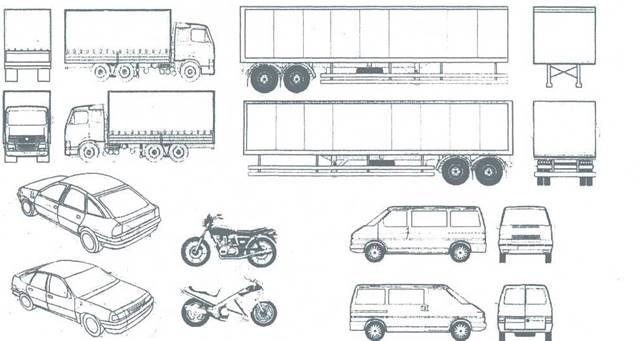 (delete the unnecessary)TiresAnnex 2Cabinet Regulation No. 102527 December 2011[27 August 2013]STATEMENT No. 000000 onthe Inventory and Assessment of Material Evidence, Seized Property, or Property for Which Seizure Has Been Revoked The commission established in accordance with the order No. ____ of the Director of the Provision State Agency of ____ _________ ____ in the following composition:Notes.1 The detail of the document “date” need not be completed if the electronic document has been prepared in accordance with the laws and regulations regarding drawing up of electronic documents.2 The requirement to draw up the statement in several copies shall not be applied if the electronic document has been prepared in accordance with the laws and regulations regarding the drawing up of electronic documents.3 The detail of the document “signature” need not be completed if the electronic document has been prepared in accordance with the laws and regulations regarding drawing up of electronic documents.Minister for the Interior	R. KozlovskisAnnex 3Cabinet Regulation No. 102527 December 2011[27 August 2013]STATEMENT No. 000000 onthe Destruction of Material Evidence, Seized Property, or Property for which Seizure Has Been RevokedDestruction started on ____ ______________ _________ at ___________ and completed on ____ ______________ _________ at ______Notes.1 The detail of the document “date” need not be completed if the electronic document has been prepared in accordance with the laws and regulations regarding drawing up of electronic documents.2 The requirement to draw up the statement in several copies shall not be applied if the electronic document has been prepared in accordance with the laws and regulations regarding the drawing up of electronic documents.3 The detail of the document “signature” need not be completed if the electronic document has been prepared in accordance with the laws and regulations regarding drawing up of electronic documents.Minister for the Interior	R. KozlovskisAnnex 4Cabinet Regulation No. 102527 December 2011STATEMENT No. 000000 onthe Inspection of the Seized Property (Immovable Property)Inspection started on 				 at 	Inspection started on 				 at 	Note. *The details of the document “date” and “signature” need not be completed if the electronic document has been prepared in accordance with the laws and regulations regarding drawing up of electronic documents.Minister for the Interior	R. KozlovskisAnnex 5Cabinet Regulation No. 102527 December 2011STATEMENT No. 000000 onthe Acceptance and Transfer of the Seized Property (Immovable Property) or Property for which Seizure Has Been RevokedNotes.1 The detail of the document “date” need not be completed if the electronic document has been prepared in accordance with the laws and regulations regarding drawing up of electronic documents.2 The requirement to draw up the statement in several copies shall not be applied if the electronic document has been prepared in accordance with the laws and regulations regarding the drawing up of electronic documents.3 The detail of the document “signature” need not be completed if the electronic document has been prepared in accordance with the laws and regulations regarding drawing up of electronic documents.4 If the statement on acceptance and transfer is signed by the person authorised by the owner of the seized property (immovable property), the power of attorney shall be appended to the statement.Minister for the Interior	R. Kozlovskis(date1)(place of drawing up the statement)(person directing the proceedings, representative delegated by the institution of the person directing the proceedings or a merchant)(position, given name and surname)(institution)(position, given name and surname of the person responsible for the storage of the material evidence)No.The name and characterisation of the material evidenceUnit of measurementQuantity1234NotesThis statement has been drawn up in 2 copies3 on () pages.(number in words)Transferred by Accepted by(given name, surname, signature4)(given name, surname, signature4)___ ________ 20__ at ________ ________ 20__ at _____(location of the vehicle at the moment of acceptance)(name of the unit of the investigating institution)(position, given name, surname of the person directing the proceedings)makemodelState registration No.State registration No.chassis No.chassis No.other identifying data of the vehicleregistration certificate of the vehicleotherskeysunits,(name of the institution or merchant)(name of the institution or merchant)(name of the institution or merchant)representative(position, given name, surname)(position, given name, surname)type of transportation___ ________ 20__ at _____(address of the storage site)(address of the storage site)(address of the storage site)NotesProvision State Agency(institution)(position, given name, surname of the person responsible for the storage of the material evidence)The vehicle was accepted at the storage site(address of the storage site of the vehicle)The vehicle was transferred byThe vehicle was accepted for transportation byThe vehicle was accepted for storage by(given name, surname)(given name, surname)(given name, surname)(signature)(signature)(signature)Make and model of the vehicleMake and model of the vehicleState registration No.Colour of the vehicleDamage codeBrokenTearDentScratchHoleMissingLeakFlat tireRustRepairedDamage codeSAPIESKCTSMRLJackhasWheel wrenchhasSpare wheelhasMirrorshasRadiohasNumber of keysdoes not havedoes not havedoes not havedoes not havedoes not haveLeft sideLeft sideRight sideRight side13132424NotesThe vehicle was transferred byThe vehicle was accepted for transportation byThe vehicle was accepted for storage by(given name, surname)(given name, surname)(given name, surname)(signature)(signature)(signature)(date1)(place of drawing up the statement)Chairperson of the commission(position, given name, surname)Members of the commission:(position, given name, surname)(position, given name, surname)(position, given name, surname)has assessed the material evidence, seized property, or property for which seizure has been revoked in accordance with the decision ofhas assessed the material evidence, seized property, or property for which seizure has been revoked in accordance with the decision ofhas assessed the material evidence, seized property, or property for which seizure has been revoked in accordance with the decision of(responsible institution)(position, given name, surname)_____ _________ ___________ _________ ______in criminal case No. in criminal case No. onNo.Name and detailed characterisation of the material evidence, seized property, or property for which seizure has been revokedUnit of measurementQuantityAssessment of the material evidence, seized property, or property for which seizure has been revoked(EUR)Reduction laid down by the commission (%) by taking into account, for example, depreciation of the material evidence, seized property, or property for which seizure has been revokedAssessment of the material evidence, seized property, or property for which seizure has been revoked by taking into account the reduction(EUR)Total amount of the assessment (Column 4 x Column 5 or Column 4 x Column 7)(EUR)12345678In total (the total amount of the assessment in words)The statement has been drawn up in two copies2 on () pages(number in words)NotesMembers of the commission(given name, surname)(signature3)(given name, surname)(signature3)(given name, surname)(signature3)(date1)(place of drawing up the statement)1)(position, given name, surname)2), (position, given name, surname)in the presence of(position, given name, surname)(position, given name, surname)(position, given name, surname)and executing the decision of ____ _________ 20___(person directing the proceedings)in criminal proceedings No.on, the following material evidence has been destroyed:, the following material evidence has been destroyed:No.Name of material evidence, seized property, or property for which seizure has been revoked to be destroyedUnit of measurementQuantityAssessment (EUR), where necessaryType and place of destruction123456NotesThe statement has been drawn up in two copies2 on () pages(number in words) In the presence of:(given name, surname)(signature3)(given name, surname)(signature3)(given name, surname)(signature3)(date*)(place of drawing up the statement)No.The name of the seized property (immovable property)Short characterisation of the seized property (immovable property)Unit of measurementQuantityNotesThe following participated in the inspection of the seized property (immovable property)The following participated in the inspection of the seized property (immovable property)The following participated in the inspection of the seized property (immovable property)(position, given name, surname)(signature*)(position, given name, surname)(signature*)(position, given name, surname)(signature*)(date1)(place of drawing up the statement)Seized property(immovable property) or property for which seizure has been revoked is accepted at(time, address)No.Name of the seized property (immovable property) or property for which seizure has been revokedShort characterisation of the seized property (immovable property) or property for which seizure has been revokedUnit of measurementQuantityNotesSeized property(immovable property) or property for which seizure has been revoked is transferred at(time, address)The statement has been drawn up in three copies2 on () pages(number in words)The following participated in the drawing up of the statement on acceptance and transfer:The following participated in the drawing up of the statement on acceptance and transfer:The following participated in the drawing up of the statement on acceptance and transfer:(position, given name, surname)(signature3)(position, given name, surname)(signature3)(position, given name, surname)(signature3)(given name, surname of the owner of the seized property (immovable property) or authorised person thereof, or that of the storer of the property)(signature3, 4)